BACCALAUREAT PROFESSIONNELTECHNICIEN EN INSTALLATION DES SYSTEMES ENERGETIQUES ET CLIMATIQUESSESSION 2019EPREUVE E2 – EPREUVE D’ANALYSE ET DE PREPARATIONSous-épreuve E21ANALYSE SCIENTIFIQUE ET TECHNIQUE D‘UNE INSTALLATIONCe dossier comporte 18 pages numérotées de page 1/18 à page 18/18L’usage de tout modèle de calculatrice, avec ou sans mode examen, est autorisé.NotationContexte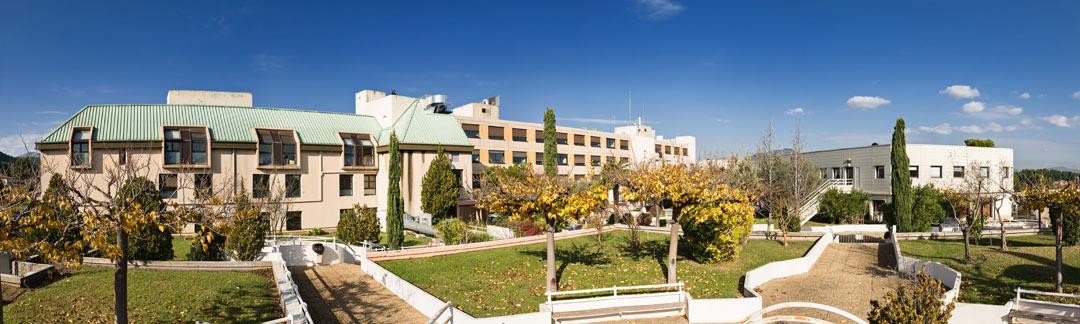 Le sujet concerne la rénovation et l’extension d'un hôpital. Ce bâtiment se situe dans le département du VAR (83).La production énergétique va se faire de la façon suivante :la production de chaleur sera assurée par la chaufferie GAZ existante pour la  partie  à rénover ;pour l’extension de l’hôpital des pompes à chaleur assureront la production d’énergie, eau chaude et eau glacée ;ces pompes à chaleur réversibles seront positionnées en toiture du bâtiment ;la diffusion de la chaleur sera assurée par des zones de planchers chauffants, des panneaux rayonnants, des ventilo-convecteurs et des CTA.PARTIE 1	SCHEMATISATIONContexte :Suite aux réunions de chantier, vous allez réaliser le montage et la rénovation de l’installation. Vous êtes accompagné d’un stagiaire qui après analyse du schéma de principe de l’installation à rénover, vous pose quelques questions.Vous disposez :Des schémas de principe de l’installation.	SG1-SG2-SG3 (DT 3-4-5/14)Document réponse partie 1.À l’aide du schéma hydraulique :identifier le type de montage hydraulique.expliquer l’intérêt de ce type de montage.Compléter le tableau d’identification et donner la fonction de chaque élément.PARTIE 2CLIMATISATIONContexte :Lors de la mise en service de la centrale de traitement d'air, vous décidez de vérifier par le calcul que la puissance fournie par la batterie chaude correspond à celle indiquée dans la fiche technique.Vous disposez :De	votre	campagne	de	mesure réalisée	sur	la	centrale	de	climatisation	de l’amphithéâtre :air neuf	: température sèche -2°C ; hygrométrie 80%air repris 	: température sèche 17°C ; hygrométrie 60% air sortie batterie chaude	: température sèche 23°C ; hygrométrie 26%air soufflé	: température sèche 23°C ; hygrométrie 42%.taux air neuf	: 60%Des informations suivantes sur les caractéristiques de la CTA : marque : CIATdébit volumique déterminé au point de mélange : 2000 m3/h puissance chaud :14650 Wpuissance froid :	11450 W puissance élec :		4 kWDu schéma de principe de l’installation SG2.	(DT 4/14)De la formule pour calculer la puissance de la batterie chaude (Bc)P Bc = Qmas x ∆havec	P BC : Puissance batterie chaude kW Qmas : Débit massique d'air sec kg/s∆h : Différence d'enthalpie kJ/kgasDocument réponse partie 2.Tracer sur le diagramme l’évolution de l’air dans la centrale de traitement d'air.Compléter le tableau de relevés lus sur le diagramme de l'air humide.Calculer la puissance fournie par la batterie chaude. Préciser si cette puissance correspond à celle attendue.PARTIE 3ENERGIE RENOUVELABLEContexte :Lors de la mise en service des pompes à chaleur, un de vos techniciens a effectué une campagne de mesure sur la PAC REF RQS 160.Pour vérifier le fonctionnement optimum de la pompe à chaleur (PAC 1), vous devez analyser ce relevé et l’interpréter.Vous disposez :Du schéma de principe de l’installation SG2 et SG3. (DT p. 4-5/14)De l’extrait la documentation constructeur	(DT p. 7-8/14)De la fiche de relevés effectués par votre technicien.La formule pour déterminer le COP froid de la PACCOP Froid = ∆H évaporateur / ∆H compresseurDocument réponse partie 3.Tracer le cycle frigorifique sur le diagramme enthalpique.Relever les caractéristiques des 7 points sur le diagramme et les transcrire dans le tableau.Calculer le COP froid de la PAC.Après analyse, pensez-vous que la charge en fluide frigorigène est correcte ? Justifier.PARTIE 4HYDRAULIQUEContexte :Lors de la réalisation de l’installation, vous devez procéder au montage du circulateur du réseau CTA et ventilo-convecteurs repère 24 (SG2) Modèle SIRIUX Master D 50 – 80 (modèle déterminé par le bureau d’études).Lors de la réception, vous vous apercevez que la référence n’est pas identique. Le fournisseur a livré un circulateur SIRIUX Master D 40 – 80.Vous disposez :Du schéma de principe SG2.	(DT 4/14)Des données techniques : HMT = 7,5 m CE. Puissance réseau = 140 kWDe Cm = 4185 J / kg .K	∆T = 20 KDe la documentation sur le circulateur de marque SALMSON Modèle SIRIUX Master –D.	(DT 9-10/14)De la formule :	Qm = P / ( Cm x ∆T )On prendra l’hypothèse suivante : 1l d’eau = 1 kg d’eauDocument réponse partie 4.i.	Calculer le débit nécessaire pour assurer la puissance du réseau.A partir de l’abaque des circulateurs, vérifier par le tracé si le circulateur livré est dans sa plage de fonctionnement.Vérifier si le circulateur livré peut être monté sans modifications au réseau hydraulique. Justifier votre réponse.PARTIE 5ELECTROTECHNIQUEContexte :Le raccordement hydraulique de l’installation est à présent terminé.Vous êtes chargé de choisir la protection électrique et de réaliser le raccordement électrique du circulateur (repère 24 SG2).Vous disposez :Du schéma de principe de l’installation.	(DT 4/14)De l’extrait de CCTP lot n°24 : chauffage – ventilation – désenfumage.	(DT 6/14)De la documentation technique du matériel électrique.	(DT pages 11-12-13 /14)Le contacteur et le relais thermique seront fixés par vis étriers ou connecteurs.Le sectionneur sera fixé par bornes à ressorts.De la documentation sur le circulateur de marque SALMSON Modèle SIRIUX MASTER 50-80 D	(DT pages 9-10 /14) ainsi que de ses données techniques :U= 230 V	P= 0,59kW	In= 2,6ADocument réponse partie 5.Sélectionner le sectionneur, le contacteur et le relais thermique nécessaires à l’alimentation et la protection du circulateur.Réponse :Sectionneur porte – fusibles Q1 :Contacteurs Moteur KM1 et KM2 :Relais thermique RTH 1 et RTH 2 :Compléter le schéma de puissance, en fonction du CCTP.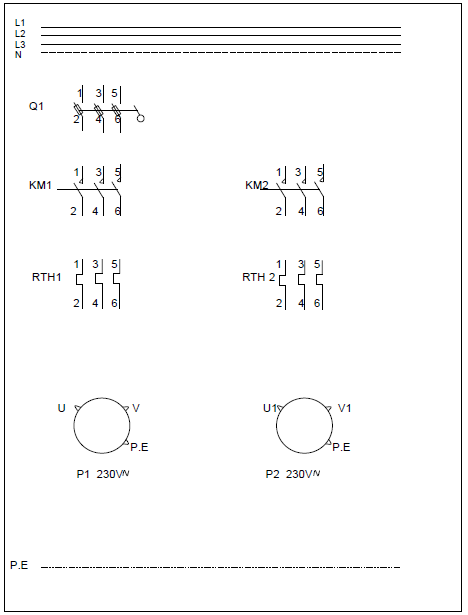 PARTIE 6DEVELOPPEMENT DURABLEContexte :Lors de l’avancement des travaux, vous devez effectuer et organiser le tri des déchets sur le chantier, afin que ces derniers soient retraités.Vous disposez :De l’extrait du CCTP traitements des déchets.	(DT p. 14/14)De l’extrait de la documentation constructeur pompe à chaleur	(DT p. 7-8 /14)Document réponse partie 6.Compléter le tableau en indiquant pour chaque déchet son conteneur.Indiquez l’ensemble des mesures à prendre en compte pour éviter toute  pollution lors de la manipulation des fluides frigorigènes.Temps conseilléPARTIE 1 - SCHEMATISATION30 mnPARTIE 2 - CLIMATISATION45 mnPARTIE 3 - ENERGIE RENOUVELABLE45 mnPARTIE 4 - HYDRAULIQUE45 mnPARTIE 5 - ELECTROTECHNIQUE60 mnPARTIE 6 - DEVELOPPEMENT DURABLE15 mnVous devez :À l’aide du schéma hydraulique :identifier le type  de  montage  hydraulique  reliant les deux chaudières à la bouteille de répartition.expliquer l’intérêt de ce type de montage.Compléter le tableau d’identification des éléments et donner la fonction de ces derniers.Réponses p.4/18p.5/18Extrait du schéma de principe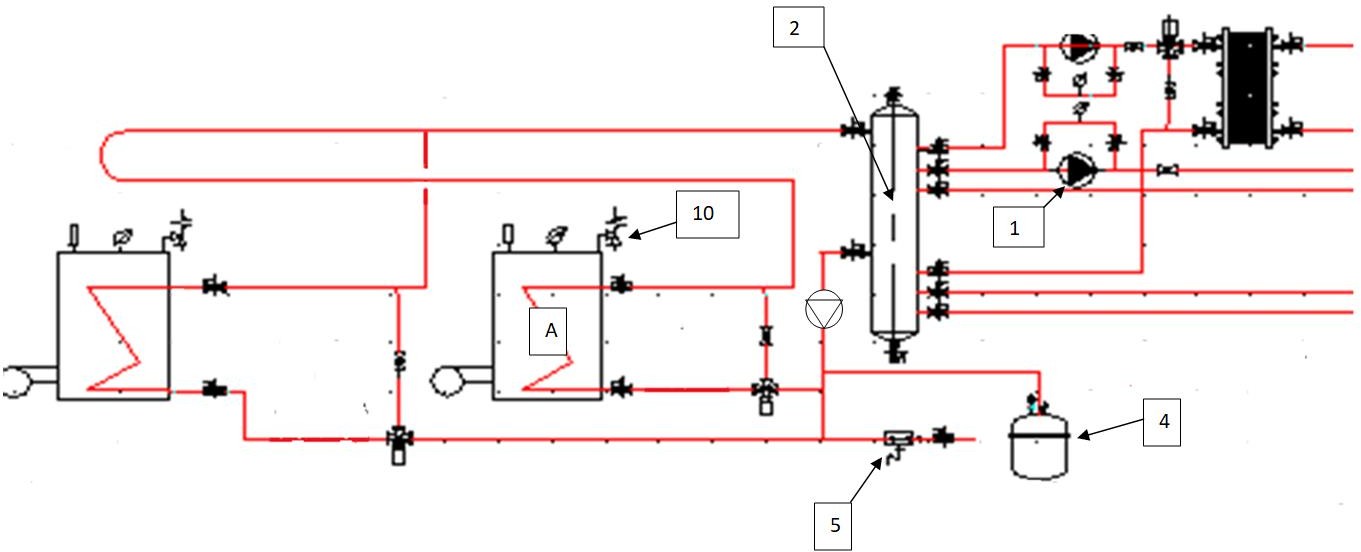 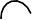 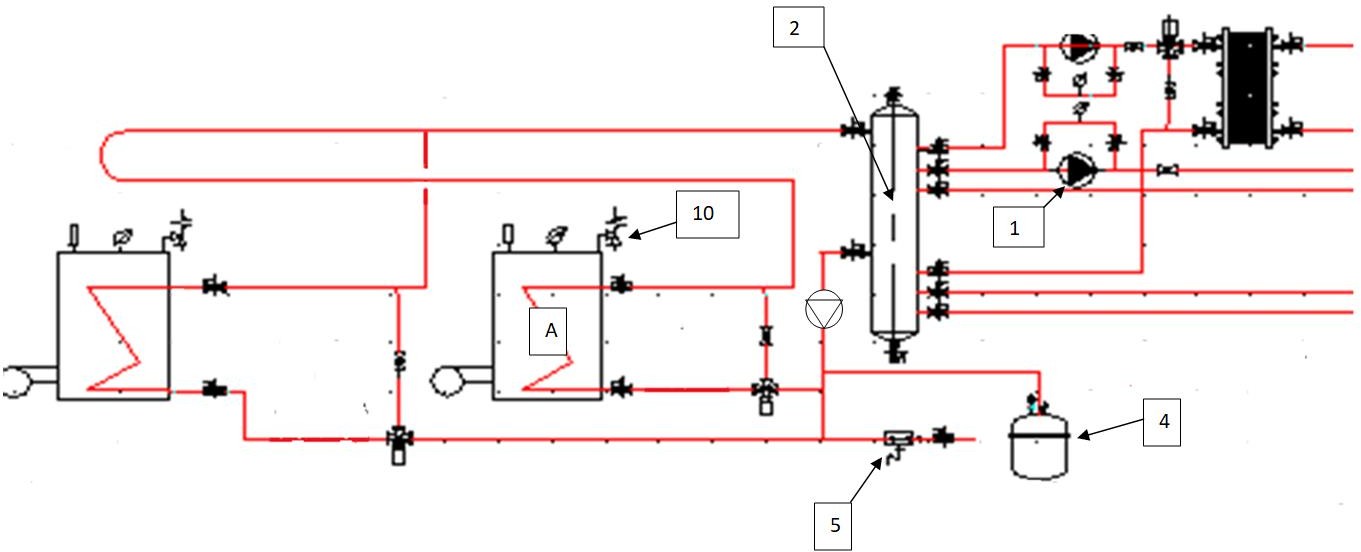 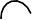 N°NOMFonction de l’élément12345678910Vous devez :Tracer l’évolution de l’air dans la centrale de traitement d'air.Compléter le tableau de relevés lus sur le diagramme de l'air humide.Calculer la puissance fournie par la batterie chaude. Préciser si cette puissance correspond à celle attendueRéponses p.7/18 p.8/18p.8/18Réponse :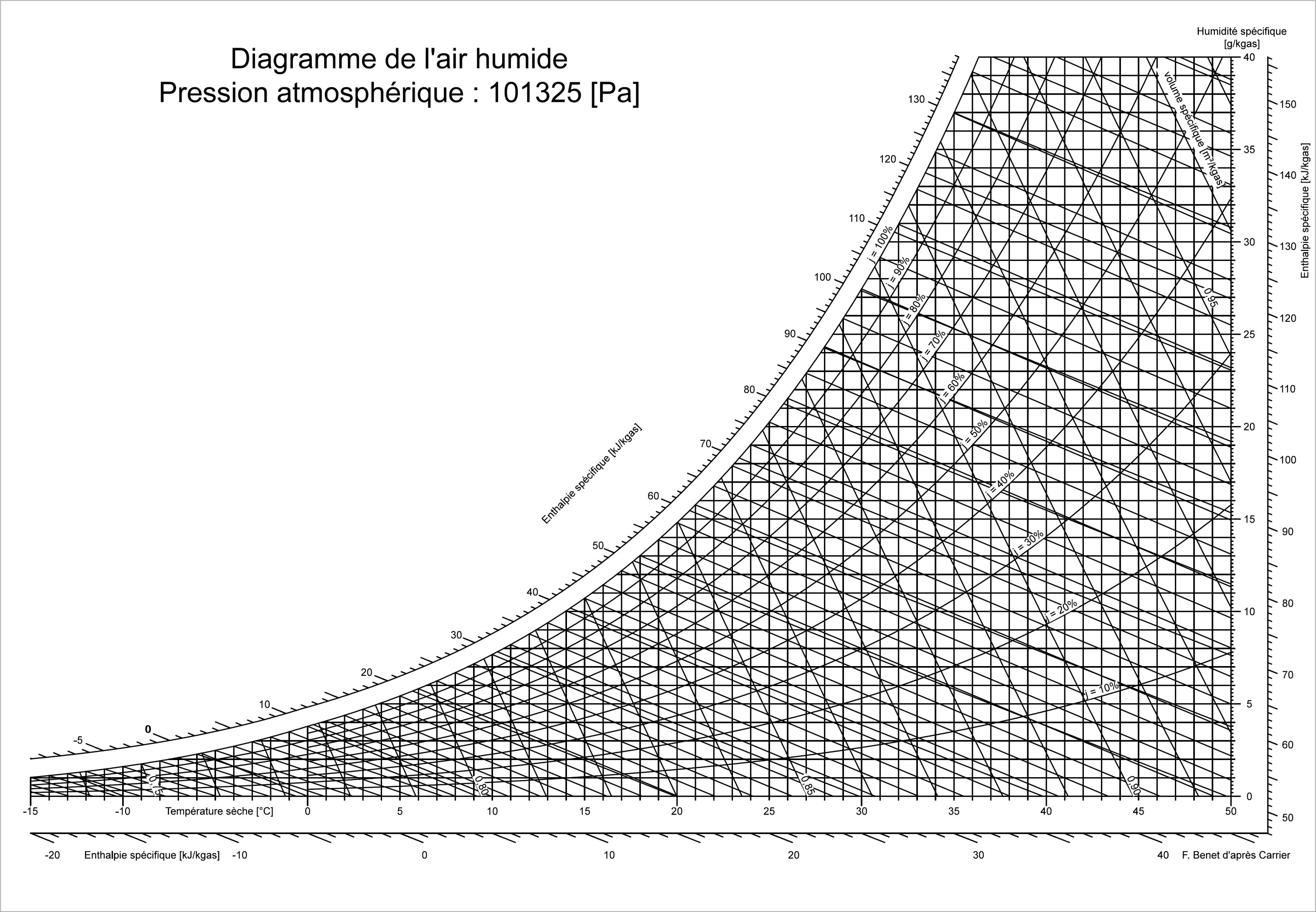 BACCALAUREAT PROFESSIONNEL TISECTechnicien en Installationdes Systèmes Énergétiques et Climatiques1906-TIS TSession 2019Dossier Sujet &RéponsesE2 – EPREUVE D’ANALYSE ET DE PREPARATIONE21 - Analyse scientifique et technique d’une installationDurée : 4hCoefficient : 3Page 7/18PointƟ°S°CƟ°R°CƟ°H°CRkgeau/ kgasHkJ/kgasVs M3/kgasHr%Air neuf-280Air repris1760Air MélangéAir sortie B chaude2326Air sortie CTA2342Réponse :/20Fiche de relevésRelevé du 02/09/18Température extérieure35°CPression d’évaporation7 BarPression de condensation29 BarTempérature à l’aspiration du compresseur12°CTempérature sortie condenseur45°CTempérature à l’entrée du détendeur40°CTempérature de refoulement compresseur80°CTempérature d’entée d’eau à l’évaporateur12°CTempérature de sortie d’eau à l’évaporateur7°CVous devez :Tracer le cycle frigorifique sur le diagramme enthalpique et compléter le tableau de relevéCalculer le COP froid de la pompe à chaleur.Après analyse, pensez-vous que la charge en fluide frigorigène est correcte ? Justifier votre réponse.Réponses p.10-11/18p.11/18 p.11/18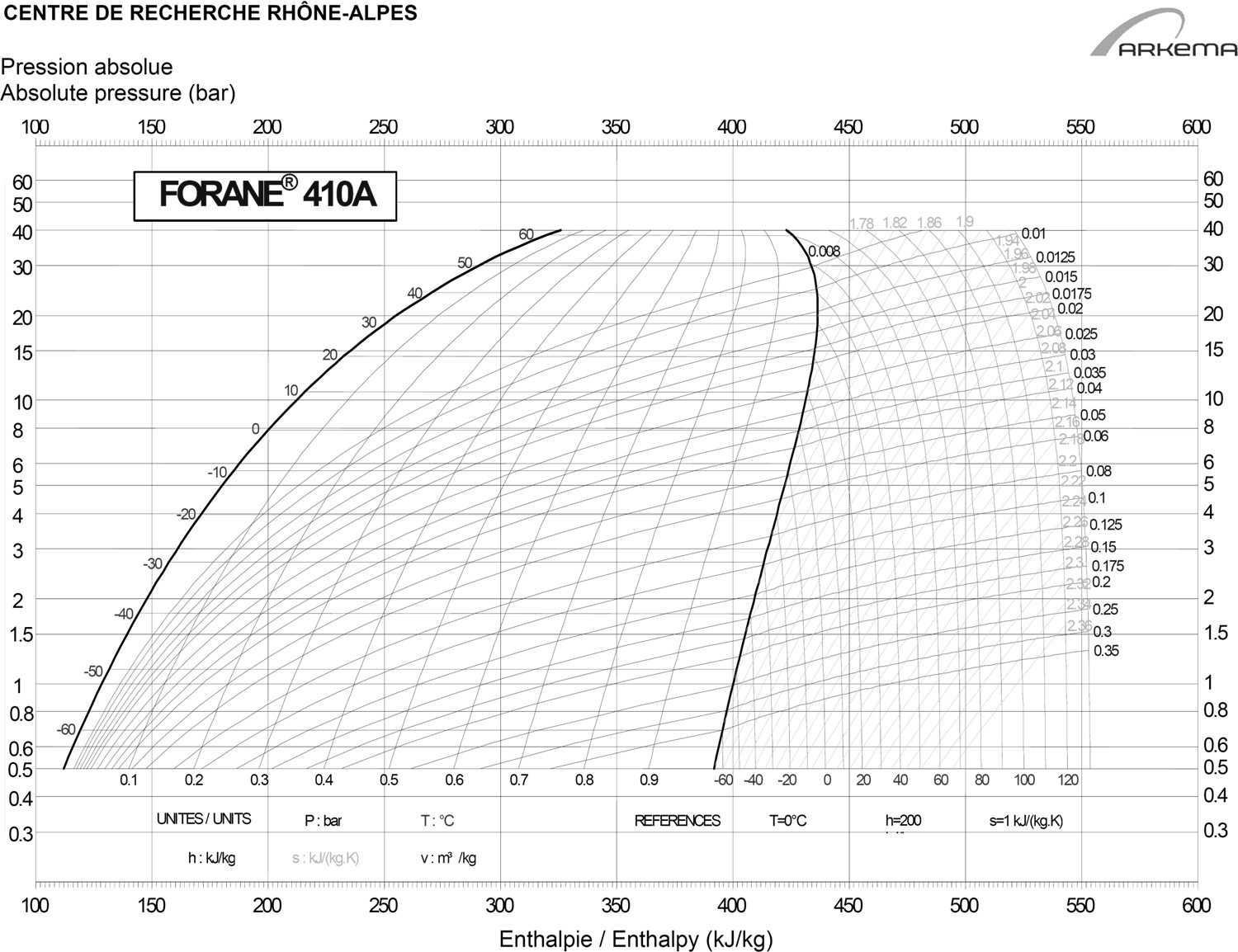 BACCALAUREAT PROFESSIONNEL TISECTechnicien en Installationdes Systèmes Énergétiques et Climatiques1906-TIS TSession 2019Dossier Sujet &RéponsesE2 – EPREUVE D’ANALYSE ET DE PREPARATIONE21 - Analyse scientifique et technique d’une installationDurée : 4hCoefficient : 3Page 10/18CARACTERISTIQUES°CPbar relatifPbar absHkJ / kgVsm3 / kgSkJ / kg.KX%POINTS1 - Aspiration compresseur7x2 - Refoulement compresseur29x3 - Début de la condensation30xx4 - Fin de condensationxx5 - Sortie condenseurxxx6 - Entrée évaporateurxx7 - Fin évaporation8Réponse :Réponse :BACCALAUREAT PROFESSIONNEL TISECTechnicien en Installationdes Systèmes Energétiques et Climatiques1906-TIS TSession 2019Dossier Sujet & RéponsesE2 – EPREUVE D’ANALYSE ET DE PREPARATIONE21 - Analyse scientifique et technique d’une installationDurée : 4hCoefficient : 3Page 11/18Vous devezCalculer le débit d’eau nécessaire pour assurer la puissance du réseau.À partir de l’abaque des circulateurs, vérifier si le circulateur livré est dans sa plage de fonctionnement.Vérifier si le circulateur livré peut être monté sans modification du réseau hydraulique.Justifier votre réponseRéponses p.13/18p.13/18 p.13/18BACCALAUREAT PROFESSIONNEL TISECTechnicien en Installationdes Systèmes Énergétiques et Climatiques1906-TIS TSession 2019Dossier Sujet & RéponsesE2 – EPREUVE D’ANALYSE ET DE PREPARATIONE21 - Analyse scientifique et technique d’une installationDurée : 4hCoefficient : 3Page 12/18Réponse :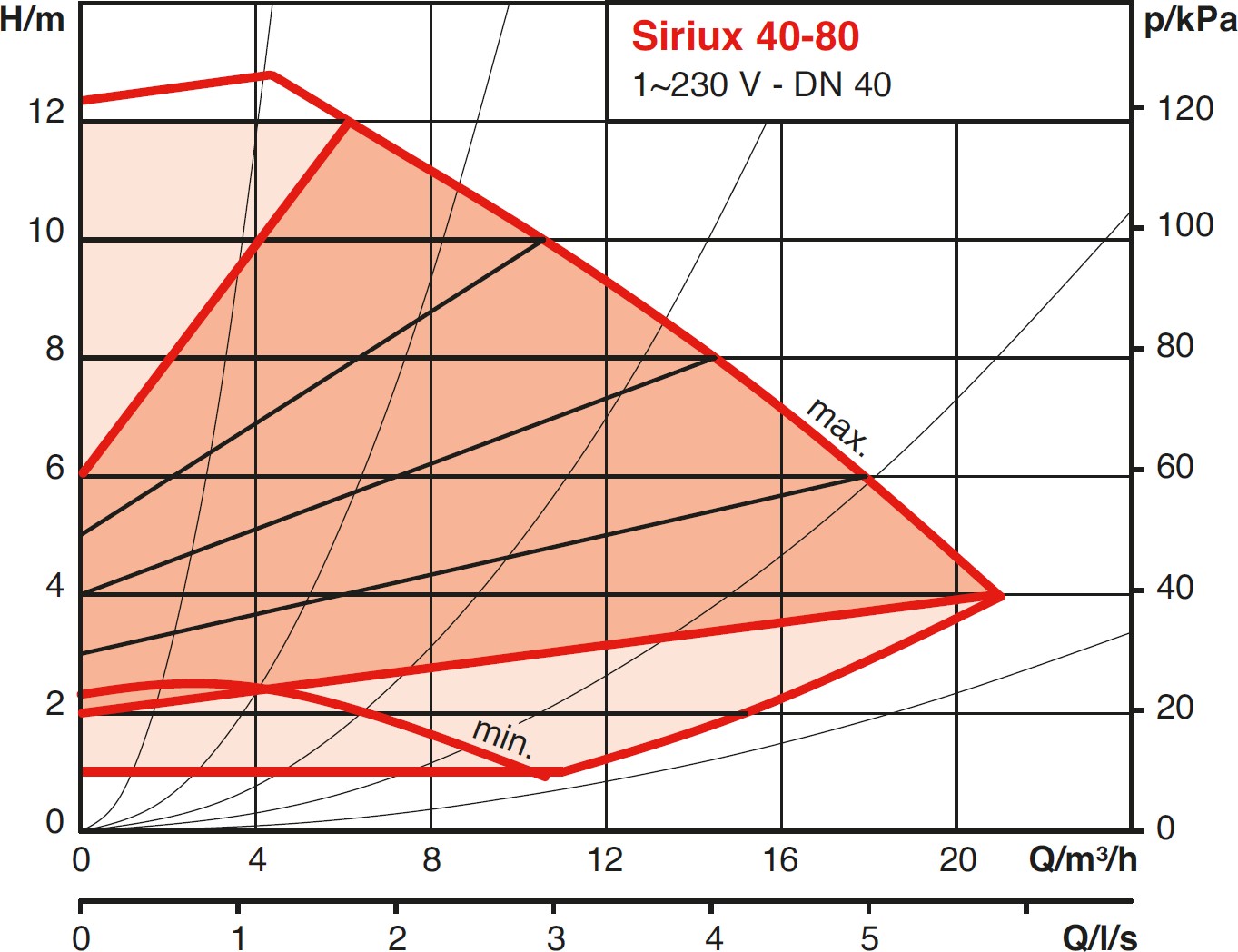 Réponse :BACCALAUREAT PROFESSIONNEL TISECTechnicien en Installationdes Systèmes Énergétiques et Climatiques1906-TIS TSession 2019Dossier Sujet & RéponsesE2 – EPREUVE D’ANALYSE ET DE PREPARATIONE21 - Analyse scientifique et technique d’une installationDurée : 4hCoefficient : 3Page 13/18Vous devezSélectionner le sectionnneur, le contacteur et le relais thermique nécessaires à l’alimentation et la protection du circulateur.Compléter le schéma de puissance, en fonction du CCTP.Réponses p.15/18p.16/18Vous devezCompléter le tableau avec des croix afin d’identifier l’endroit où les déchets doivent être entreposés pour être retraités.Indiquer l’ensemble des mesures à prendre en compte pour éviter toute pollution lors de la manipulation des fluides frigorigènes..Réponses p.18/18p.18/18.	ConteneursDéchetsCartonVerresMétauxDISDIBBidon de glycolPalette en boisColliers, patte à visCarton d’emballageChiffon d’huileCâbles électriquesTube en PVCCalorifugeHuile de coupe usagéeBouteille en verre